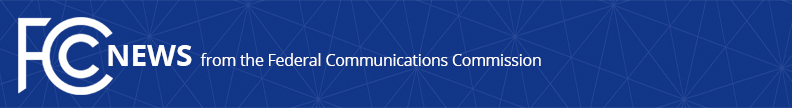 Media Contact: Paloma PerezPaloma.Perez@fcc.govFor Immediate ReleaseFCC BEGINS TESTING EMERGENCY BROADBAND BENEFIT PROGRAM SYSTEMS WITH PARTICIPATING PROVIDERSProviders Join Efforts in Preparation for Official Program Launch   -- WASHINGTON, April 19, 2021—Today, FCC Acting Chairwoman Jessica Rosenworcel announced that the agency opened the Emergency Broadband Benefit Program to participating broadband providers for testing. This important milestone will allow these providers to familiarize themselves with the Program systems in anticipation of the impending consumer launch of the Program.“As the agency continues to work to rapidly deliver much-needed relief to families across the country, I’m proud of the progress we’ve made in record time. I am thrilled that we have more than 600 providers now committed to the Emergency Broadband Benefit Program. Many have expressed interest in helping make sure consumer enrollments go as smoothly as possible as we near the program’s launch. For millions of families making the hard choice between paying a utility or internet bill or at risk of digital disconnection, help is on the way.” ###
Media Relations: (202) 418-0500 / ASL: (844) 432-2275 / Twitter: @FCC / www.fcc.gov This is an unofficial announcement of Commission action.  Release of the full text of a Commission order constitutes official action.  See MCI v. FCC, 515 F.2d 385 (D.C. Cir. 1974).